                                                                                                         ПРОЕКТРОССИЙСКАЯ ФЕДЕРАЦИЯ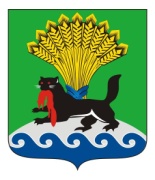 ИРКУТСКАЯ ОБЛАСТЬИРКУТСКОЕ РАЙОННОЕ МУНИЦИПАЛЬНОЕ ОБРАЗОВАНИЕДУМАРЕШЕНИЕПринято на заседании Думы	                                                      №___________/рдот «___»__________ 20____г.				г. ИркутскО внесении изменений в решение Думы Иркутского района от 28 октября 2021 года № 28-207/рд «Об утверждении Прогнозного плана (программы) приватизации муниципального имущества Иркутского районного муниципального образования на 2022 год»Руководствуясь решением Думы Иркутского районного муниципального образования от 24 сентября 2015 года № 14-107/рд «Об отдельных вопросах приватизации имущества Иркутского районного муниципального образования», статьями 25, 53, 61, 62 Устава Иркутского районного муниципального образования, Дума Иркутского районного муниципального образованияРЕШИЛА:1. Внести изменения в Приложение к решению Думы Иркутского района от 28 октября 2021 года № 28-207/рд «Об утверждении Прогнозного плана (программы) приватизации муниципального имущества Иркутского районного муниципального образования на 2022 год» следующего содержания:1) дополнить раздел «Движимое имущество» строками 4-6 следующего содержания:2) дополнить разделом «Недвижимое имущество» следующего содержания:2. Аппарату Думы Иркутского района внести в оригинал решения, указанного в п. 1 настоящего решения, информацию о внесении изменений.3. Настоящее решение вступает в силу с момента опубликования.4. Настоящее решение опубликовать в газете «Ангарские огни», разместить на официальном сайте new.torgi.gov.ru, а также на официальном сайте Российской Федерации для размещения информации о проведении торгов www.torgi.gov.ru.5. Контроль исполнения настоящего решения возложить на постоянную комиссию по бюджетной, финансово-экономической политике и муниципальной собственности (А.А. Малышев).4SSANG YONG ISTANAидентификационный номер (VIN) – KPDFBLK813P165085; год изготовления ТС - 2003; модель № двигателя 662 911 10 156271; шасси (рама) № KPDFBLK813P165085; кузов (кабина, прицеп) № отсутствует; цвет кузова (кабины, прицепа) зеленый, серый; мощность двигателя л. с., (кВт) 95 (71.25); государственный номер Е310ТМ 38.I полугодие5ГАЗ-31105идентификационный номер (VIN) –X9631105071366356; год изготовления ТС - 2006; модель, № двигателя 2.4L-DOHC*255610452; шасси (рама) № - отсутствует; кузов (кабина, прицеп) № 31105070142056; цвет кузова (кабины, прицепа) айсберг; мощность двигателя 137 (101) л. с.; государственный номер Е930ТМ 38.I полугодие6Автобус ПАЗ 32053-70идентификационный номер (VIN) - X1М3205СХ80001980; год изготовления ТС - 2008; модель 523400, № двигателя 81004709; шасси (рама) № отсутствует; кузов (кабина, прицеп) № X1М3205CX80001980; цвет кузова (кабины, прицепа) желтый; мощность двигателя 130 л. с.; государственный номер Р089СК 38 I полугодие№ п/пНаименованиеМестонахождениеХарактеристика имуществаПредполагаемые сроки приватизации21Трансформаторная подстанция 1623 п. Новая Разводная, ул. Строителейкадастровый номер 38:06:140801:4812, площадь застройки 7,9 кв.м.I  полугодие32Трансформаторная подстанция 1624 п. Новая Разводная ул. Строителейкадастровый номер 38:06:140801:4811,  площадь застройки 8,1 кв.м.I  полугодие43ВЛ-10 кВ п. Новая Разводная, ул. Строителейкадастровый номер 38:06:000000:8694, протяженность 1135 мI  полугодие4ВЛ-04 кВп. Добролет кадастровый номер 38:06:140501:248, протяженность 1461 мI  полугодие5Линия электрификации воздушнаяп. Патроны, радиостанция № 2кадастровый номер 38:06:141001:898, протяженность 793 мI  полугодие6Линия электрификации кабельнаяп. Патроны, радиостанция № 2кадастровый номер 38:06:141001:870, протяженность 7681 мI  полугодие7Электросетевой комплекс «Патроны»п. Патроныкадастровый номер 38:06:000000:5271, протяженность 5011 мI  полугодие8Трансформаторная подстанция 342 «С»п. Новая Разводная, ул. Строителей кадастровый номер 38:06:140801:4813, площадь застройки 4,3 кв мI  полугодие